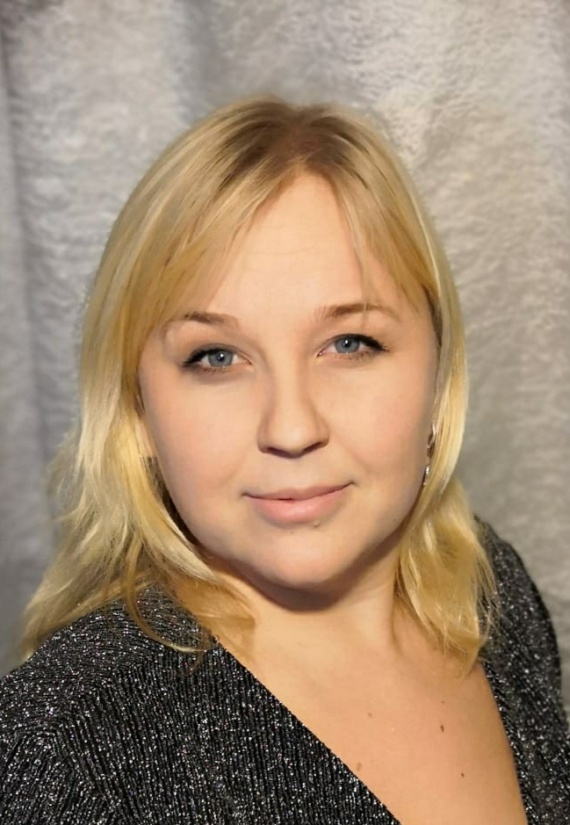 Косырева Екатерина АлександровнаПедагог-психологОбразование: высшееМосковский гуманитарный институт, 2006 год«Психолог, преподаватель психологии».Курсы повышения квалификации:- "Подготовка лиц, желающих принять на воспитание детей, оставшихся без попечения родителей, а также организация сопровождения замещающих семей" 2016 год (в объёме 72 часов)- «Консультирование родителей, воспитывающих детей с разными образовательными потребностями и оказание им информационно-методической помощи» 2020 год (36 часов)- «Обучение методам и приемам оказания первой доврачебной помощи пострадавшим по курсу обучения (тренингу) для сотрудников организации» 2020 год (72 часа)Общий стаж: 10 лет 11 мес., стаж работы по специальности: 5 лет 10 мес.Квалификация: высшая квалификационная категория (25.05.2018)
Учёная степень, учёное звание: не имеетРайон: Семикаракорский районМесто работы: ГКУСО РО Кочетовский ЦПДТелефон: 88635623648; 89525685991Email: kosyreva-1984@mail.ruГрафик работы: Пн-Пт 13:00-14:00; вторая суббота каждого месяца 09:00-17:00